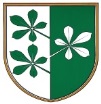 OBČINA KIDRIČEVOObčinski svetKopališka ul. 142325 KidričevoŠtev. 122-5/2019Dne  									predlog sklepaNa podlagi 99. In 101. člena Zakona o socialnem varstvu (Radni list RS, št 3/07-UPB 2, 23/07-popr., 41/07-popr., 61/10-ZSVarPre, 62/10-ZUPJS,  	57/12, 39/16, 52/16-zppreb-1, 15/17-DZ, 29/17, 54/17, 21/18-ZNOrg in 31/18-ZOA-A) ter Pravilnika o metodologiji za oblikovanje cen socialno varstvenih storitev (Uradni list RS, št. 87/06, 127/06, 8/07, 51/08, 5/09 in 6/12) in 15. člena Statuta Občine Kidričevo (Uradno glasilo slovenskih občin, št. 62/16 in 16/18) je občinski svet Občine Kidričevo, na svoji ______ redni seji, ki je bila dne __________ sprejel S  K  L  E  Po soglasju k določitvi cene storitev pomoči družini na domu  - socialne oskrbe in  določitvi subvencioniranja cene storitve pomoči družini na domu – socialne oskrbe za leto 2019členObčinski svet Občine Kidričevo soglaša, da znaša od 01.04.2019-skupna cena storitev socialne oskrbe na domu  ob delavnikih 18,45 EUR na uro;-skupna cena storitev socialne oskrbe na domu v nedeljo 23,04 EUR na uro;-skupna cena storitve socialne oskrbe na domu na praznik 24,06 EUR na uro;členCena storitve za uporabnika socialne oskrbe  na domu znaša od 01. 04. 2019;-ob delavnikih 9,225 EUR na efektivno uro;-v nedeljo 11,52 EUR na efektivno uro;-na praznik 12,03 EUR na efektivno uro.Razliko do polne cene storitve bo Občina Kidričevo kot subvencijo pokrila iz sredstev občinskega proračuna v višini 50 %. Stroške strokovne priprave bo občina, sorazmerno številu uporabnikov, v višini 100 % pokrivala iz sredstev občinskega proračuna. členV skladu z 6. členom Pravilnika o metodologiji za oblikovanje cen socialno varstvenih storitev Občina Kidričevo soglaša z odstopanjem do normativa števila efektivnih ur, zaradi posebnosti naselja, na 100 efektivnih ur na eno neposredno izvajalko na mesec, od 01.04.2019 dalje. 							Anton Leskovar;							župan							Občine Kidričevo 